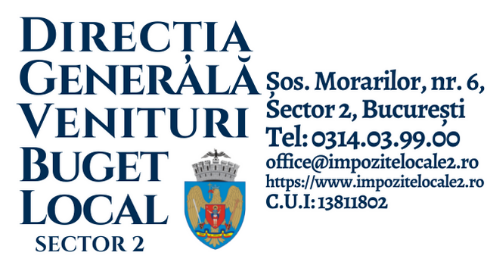 Cod fiscal:13811802Nr. ………………….. / …………………..		PROCES - VERBALÎncheiat astăzi ..................... / .................. / 20......., La....................................................Subsemnatul ...................................................................................... din cadrul compartimentului de specialitate al autorităților administrației publice locale a .................................................................... îndeplinind funcția .........................................................., în prezența ............................................................... și a ..........................................................., am procedat la distrugerea abonamentelor / biletelor de intrare la spectacole rămase nevândute și care nu mai pot fi utilizate, după cum urmează:A) AbonamenteB) Bilete de intrarePrezentul proces-verbal s-a intocmit in doua exemplare, identic egale din punct de vedere juridic, cate unul la fiecare parte, spre a servi la descarcarea din evidente.	Vă informăm că datele declarate de către dumneavoastră servesc exclusiv desfăşurării activităţii Direcţiei Venituri Buget Local Sector 2, iar utilizarea lor respectă integral prevederile  Legii nr.677/2001 privind protecţia datelor cu caracter personal. În conformitate cu prevederile Codului fiscal şi al Codului de procedură fiscala, D.V.B.L. Sector 2 colectează şi stochează informaţiile necesare deschiderii rolurilor fiscale, iar acestea sunt dezvăluite doar autorităţilor abilitate prin lege să le solicite. De asemenea, vă aducem la cunoştinţă obligativitatea completării tuturor datelor de pe formulare, în caz contrar nu se va da curs solicitării dumneavoastră. În cazul în care doriţi verificarea exactităţii datelor personale în evidenţele   noastre, puteţi adresa o cerere instituţiei noastre, în care sunteţi rugaţi să precizaţi motivul verificării. Puteţi solicita rectificarea, actualizarea sau ştergerea datelor incomplete sau inexacte, precum şi transformarea în date anonime a celor a căror  prelucrare nu este conformă Legii nr.677/2001, în măsura în care prezentaţi şi o argumentare din care să rezulte clar motivele întemeiate alea acestei acţiuni.		FUNCŢIONAR PUBLIC,					REPREZENTANTUL ORGANIZATORULUI											DE SPECTACOLE,		L.S. ………………………………					L. S. ………………………………		  (Prenumele şi numele / funcţia)					    (Prenumele şi numele / funcţia)									            .................……………………………... 										 (Prenumele şi numele gestionarului) **) Se menţionează : comunei ……........…… oraşului ….....….........…..… municipiului ……............……….. Pentru municipiul Bucureşti se menţionează: sectorului ……………Str. .........................................................., nr. ........Localitatea ..............................................................Județul ..............................., tel./fax .......................Str. .........................................................., nr. ........Localitatea ..............................................................Județul ..............................., tel./fax .......................Str. .........................................................., nr. ........Localitatea ..............................................................Județul ..............................., tel./fax .......................Str. .........................................................., nr. ........Localitatea ..............................................................Județul ..............................., tel./fax .......................Str. .........................................................., nr. ........Localitatea ..............................................................Județul ..............................., tel./fax .......................Str. .........................................................., nr. ........Localitatea ..............................................................Județul ..............................., tel./fax .......................Str. .........................................................., nr. ........Localitatea ..............................................................Județul ..............................., tel./fax .......................Str. .........................................................., nr. ........Localitatea ..............................................................Județul ..............................., tel./fax .......................Str. .........................................................., nr. ........Localitatea ..............................................................Județul ..............................., tel./fax .......................CODUL UNIC DE ÎNREGISTRARE FISCALĂ / CODUL UNIC DE ÎNREGISTRARESeria .....................de la nr...................la nr........................NumartotalTarif- lei / buc. -Valoarea totala- lei / buc. -OBSERVATIITOTALxxSeria .....................de la nr...................la nr........................NumartotalTarif- lei / buc. -Valoarea totala- lei / buc. -OBSERVATII